V II НАЦИОНАЛЬНЫЙ ЧЕМПИОНАТ «АБИЛИМПИКС»Отборочный Этап КОНКУРСНОЕ ЗАДАНИЕпо компетенцииСухое строительство и штукатурные работы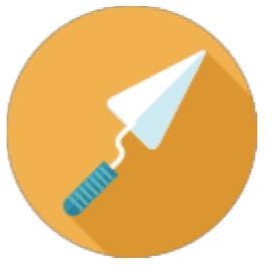 Описание компетенции.Актуальность компетенции.Квалифицированный штукатур может осуществлять как внутренние, так и наружные штукатурные работы различными штукатурными составами. Значительная часть современных внутренних отделочных работ выполняется с использованием – систем сухого строительства, что подразумевает монтаж металлических каркасов и обшивку его гипсовыми строительными плитами перед нанесением финишного покрытия. Данные конструкции могут быть сложными и включать в себя изгибы и отверстия для дверных и оконных проемов. Традиционные штукатурные работы включают в себя подготовку основания перед нанесением штукатурного слоя. Штукатур должен будет подготовить необходимые материалы с соблюдением всех нормативных указаний и методических рекомендаций, касающихся приготовления и использования материалов.Компетенция «Сухое строительство и штукатурные работы» относится к сфере стройиндустрии и жилищно - коммунального хозяйства. Специалисты, обладающие данной компетенцией, трудоустраиваются в строительные компании, реставрационные мастерские, а также в ремонтно-строительные и жилищно-коммунальные хозяйства.Описание профессиональной компетенции для людей с инвалидностью:выполнение подготовительных работ при производстве штукатурных работ;выполнение штукатурных работ различных видов с предварительной заделкой стыков и установкой маячковых профилей;ремонт оштукатуренных поверхностей.Область профессиональной деятельности участника: строительство.Профессии, по которым участники смогут трудоустроиться после освоения данной компетенции.Профессии, по которым участники смогут трудоустроиться после освоения компетенции«Сухое строительство и штукатурные работы»: штукатур, монтажник каркасно-обшивных конструкций.Ссылка на образовательный и / или профессиональный стандарт.В данном пункте указываются образовательные и/или профессиональные стандарты, в рамках которых разработано задание.Требования к квалификации.В процессе выполнения практического задания, участник должен продемонстрировать необходимые знания умения и навыки.Требования к квалификации участника должны отражать квалификационные характеристики ФГОС, ФГОС ТОП-50 и профессиональных стандартов.Конкурсное задание.Краткое описание задания.Практическое задание составлено в соответствии с требованиями ФГОС по специальности08.02.01 Строительство и эксплуатация зданий и сооружений» и профессии 08.01.08 Мастер отделочных строительных работ. Практическое задание оценивается 100 баллами по объективным и субъективным критериям.Практическое задание составлено в соответствии с содержанием профессионального модуля Выполнение штукатурных работ. Практическое задание предусматривает проверку освоения профессиональных компетенций:ПК 1.1 Выполнение подготовительных работ при производстве штукатурных работ; ПК 1.2 Оштукатуривание поверхности различной степени сложности;ПК 1.3 Отделка оштукатуренных поверхностей.Профстандарт: 16.054 Монтажник каркасно-обшивных конструкций. ФГОС по специальности: 08.01.25 «Мастер отделочных строительных и декоративных работ». Практическое задание предусматривает проверку освоения профессиональных компетенций:ВД 2. Выполнение монтажа каркасно-обшивных конструкций:ПК 2.1. Выполнять подготовительные работы, включающие в себя: организацию рабочего места, выбор инструментов, приспособлений, подбор и расчет материалов, необходимых для выполнения работ при устройстве каркасно-обшивных конструкций, в соответствии с требованиями охраны труда, техники безопасности, пожарной безопасности и охраны окружающей среды.ПК 2.2. Устраивать каркасно-обшивные конструкции, сборные основания пола с соблюдением технологической последовательности выполнения операций и безопасных условий труда.ПК 2.3. Выполнять отделку каркасно-обшивных конструкций готовыми составами и сухими4 строительными смесями с соблюдением технологической последовательности выполнения операций и безопасных условий труда.ПК 2.4. Выполнять монтаж конструкций из гипсовых пазогребневых плит с соблюдением технологической последовательности выполнения операций и безопасных условий труда.ПК 2.5. Выполнять монтаж бескаркасных облицовок стен из строительных листовых и плитных материалов с соблюдением технологической последовательности выполнения операций и безопасных условий труда.ПК 2.6. Выполнять ремонт каркасно-обшивных конструкций с соблюдением технологической последовательности выполнения операций и безопасных условий труда.ПК 2.7. Выполнять монтаж каркасно-обшивных конструкций сложной геометрической формы с соблюдением технологической последовательности выполнения операций и безопасных условий труда.Школьники:Выполнение несение декоративной штукатурки «Короед» в белый цвет 1000Х1000. Время выполнение задание 2 часа. Студенты:Выполнение несение декоративной штукатурки «Короед» 1200Х1200. С разделением на два цвета по диагонали. Время выполнение задание 2 часа. Специалисты:Выполнение несение декоративной штукатурки «Короед» 1200Х1500. С разделением на два цвета. Время выполнение задание 2 часа. Структура и подробное описание конкурсного заданияПоследовательность выполнения задания.Школьники:Конкурсантам необходимо подготовить раствор. После этого нанести его на поверхность 1000x1000. После нанесение штукатурки выполнить уборку рабочего места.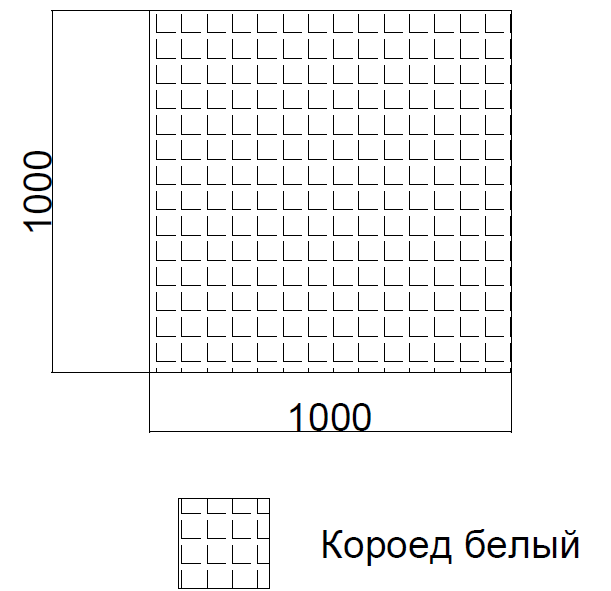 .Студенты:Конкурсантам необходимо приготовить раствор. После приготовления раствора нанесение его на поверхность 1200х1200. На данном задание наноситься два цвета Декоративной штукатурки. Разделение по цвету происходит по диагонали. После нанесение штукатурки выполнить уборку рабочего места.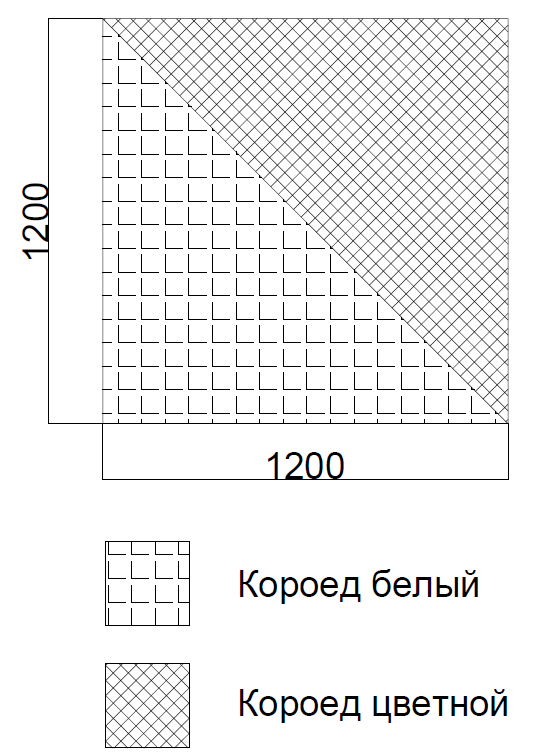 Специалисты:Конкурсантам необходимо приготовить раствор. После приготовления раствора нанесение его на поверхность 1200х1500. На данном задание наноситься два цвета Декоративной штукатурки. После нанесение штукатурки выполнить уборку рабочего места.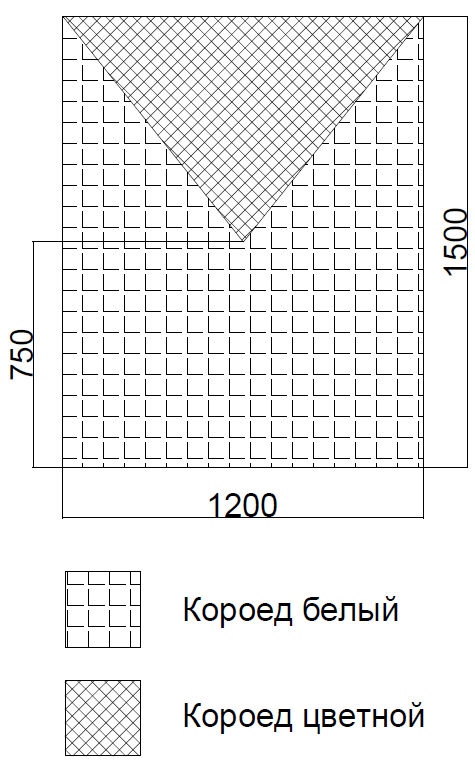 30% изменения конкурсного задания.Школьники:30% изменения – увеличение объема декоративной штукатурки (например, 1300 х 1000мм)Студенты:30% изменения – увеличение объема декоративной штукатурки (например, 1300 х 1000мм), изменение направление рисунка Специалисты:30% изменения – увеличение объема декоративной штукатурки, изменение направление рисункаКритерии оценкиШкольники:Модуль 1. Выполнить простую штукатуркуСтуденты:Модуль 1Специалисты:Модуль 1Перечень используемого оборудования, инструментов и расходных материалов.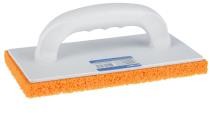 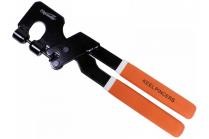 Минимальные требования к оснащению рабочих мест с учетом основных нозологий.*указывается ссылка на сайт с тех. характеристиками, либо наименование и тех. характеристики специализированного оборудования.Схема застройки соревновательной площадки (застройка осуществляется на группу участников)Застройка осуществляется на группу участников.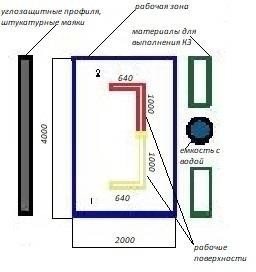 Требования охраны труда и техники безопасности:ОБЩИЕ СВЕДЕНИЯ.Общие указания по технике безопасностиЧемпионат «Абилимпикс» является зоной повышенной опасности для здоровья,в связи с волнением и возбужденностью, которые сопровождают конкурсантов при работе с техникой и инструментами вовремя выполнении задания. в ограниченное время.По этой причине, организаторы чемпионата намерены обеспечить безопасные условия для конкурсантов и т.д.Цель настоящего документа - проинформировать всех участников Чемпионата«Абилимпикс» о правилах охраны труда и техники безопасности, которым необходимо следовать во время соревнований. Технические делегаты и эксперты должны обеспечить, чтобы конкурсанты ознакомились с данными рекомендациями перед началом соревнований.Безопасность должна быть неотъемлемой составляющей деятельности конкурсантов – вместе, мы создаем культуру безопасности и тем самым обеспечиваем успешное проведение соревнований.ОТВЕТСТВЕННОСТЬ И СТРАХОВАНИЕ.Все конкурсанты, эксперты и другие заинтересованные стороны должны взять на себя ответственность за любой риск травмы или смерти, а также повреждения имущества или потери имущества, которое может быть связано с их участием в чемпионате.ПРАВИЛА ПО ТЕХНИКЕ БЕЗОПАСНОСТИ.Охрана труда и техника безопасности во время чемпионатаПредварительная подготовка.Делегаты, эксперты и участники должны ознакомиться с инструкций по безопасности труда до начала чемпионата. Перед отъездом на чемпионат, убедитесь, что все инструменты, станки, а также любое оборудование находятся в исправном, рабочем состоянии.Инструкция по охране труда:Перед началом чемпионата все участники должны получить конкретные указания по охране труда и технике безопасности и ознакомиться с ними:Руководство по технике безопасности;Вопросы, относящиеся к охране труда с учетом специфики каждой компетенции, в том числе:Общие процедуры обеспечения безопасности;Опасности/риски в конкретных условиях каждой компетенции;Электробезопасность и техника безопасности при работе с опасными веществами;Уборка помещений;Средства Индивидуальной Защиты;Порядок действий в случае аварии или в случае эвакуации.Порядок и чистотаУчастники должны обеспечивать организацию и чистоту рабочего места. Убедитесь, что ваши действия безопасны для окружающих людей;Рабочее место должно быть чистым в конце каждого дня и/или, когда это необходимо.Не загромождать места прохода к рабочему месту и не складировать крупногабаритный мусор на рабочих местахНарушения Нарушение любого пункта, содержащегося в данном руководстве по эксплуатации, должны быть доведены до Технического директора Чемпионата Абилимпикс.В случае опасного поведения или нарушения предписаний, содержащихся в данном руководстве, главный эксперт имеет право приостановить работу конкурсанта.Пожарная безопасность Место проведения оснащено первичными средствами пожаротушения.Курение запрещено внутри площадки.Первая помощь во время проведения чемпионата будут дежурить медсестра для оказания первой помощи и экипаж скорой помощи для реанимационных мероприятий.Участники, которым требуется регулярный медицинский уход (например, инсулином или другими лекарствами) должны информировать об этом технического делегата, который должен информировать организаторов, чтобы обеспечить надлежащее медицинское обслуживание.На каждой площадке компетенции будет доступна аптечка для оказания первой медицинской помощи.Личное оборудование/инструмент Средства индивидуальной защиты должны соответствовать закону (национальных /международных) и соответствовать характеру работы и рискам.Все личные электроинструменты, как и все другие инструменты (оборудование), должны иметь маркировку CE и проверяться группой экспертов перед началом соревнований.Любые средства индивидуальной защиты (СИЗ), которые не считаются уместными будут удалены и заменены подходящим.Все участники должны гарантировать, что их личное СИЗ находится в хорошем состоянии. Использование поврежденных защитных средств запрещается. Если личное СИЗ повреждено, Участник должен связаться с главным экспертом или заместителем главного эксперта.Рабочая одежда.Конкурсанты должны использовать спецодежду для работы.Согласно требованиям техники безопасности, участники должны гарантировать то, что они не используют украшения, ленты, свободную одежду и т.п., которые могут попасть в движущиеся части оборудования (инструмента).Дополнительные требования к рабочей одежде: защитную одежду следует применять для защиты от огня, искр, тепла, острых предметов или химических веществ в зависимости от степени риска.Средства защиты органов слухаСредства защиты органов слуха должны использоваться в зонах, где уровень шума превышает 80 дБ (А). Ниже приведены примеры индивидуальной защиты органа слуха: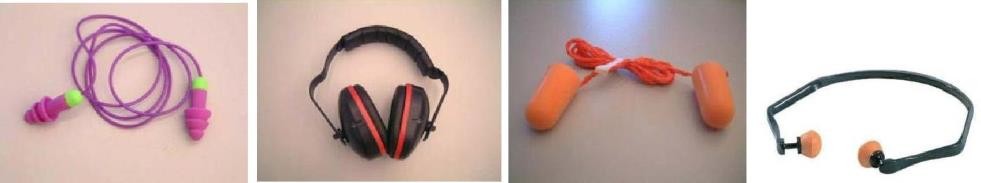 Защита головы, если есть падение предметов или есть риск захвата волос движущимися частями оборудования, должны использоваться защитные каски, кепки и т.п.Все эксперты внутри компетенции должны использовать определенные средства индивидуальной защиты.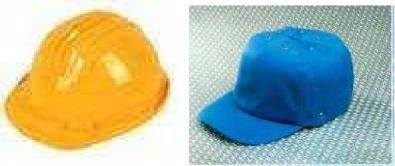 Защита лица и глаз.Защита глаз является обязательной во всех случаях, которые могут представлять опасность для лица и глаз (летящие обломки, горячие или едкие вещества, пыль, пар или опасные вещества, при условии интенсивного света или опасного лазерного излучения).Такая защита должна фиксироваться надежно на лице, и когда голова поворачивается, маска не должна соприкасаться с плечами. Проверьте перед использованием, чтобы маска или защита глаз охватывала область, которая нуждается в защите.Примеры защиты глаз- маски, очки: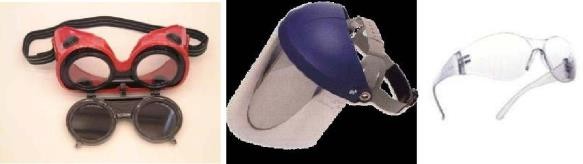 Защита органов дыхания.Средства защиты органов дыхания должны использоваться во всех мероприятиях, связанных с нахождением примесей в воздухе (т. е.: при возникновении риска от вдыхания газов, пыли, дыма или вредных паров).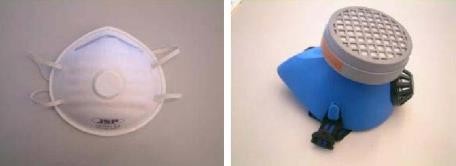 Защита рукПерчатки (необходимо привезти с собой):Хлопчатобумажные перчатки -опасности, связанные с порезами и ссадинами, следует избегать, используя хлопчатобумажные перчатки;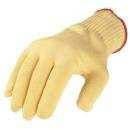 Резиновые перчатки - при работах, связанных с жидкостью и химическими веществами;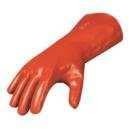 ног.Защита ног.Запрещается носить обувь, не подходящую для мест, где возможно повреждениеОбувь или защитные сапоги для работы на площадке должны соответствоватьследующим параметрам:стойкость к удару и проколу, низкая электропроводность, антистатические свойства, тепловая изоляция, нескользящая поверхность.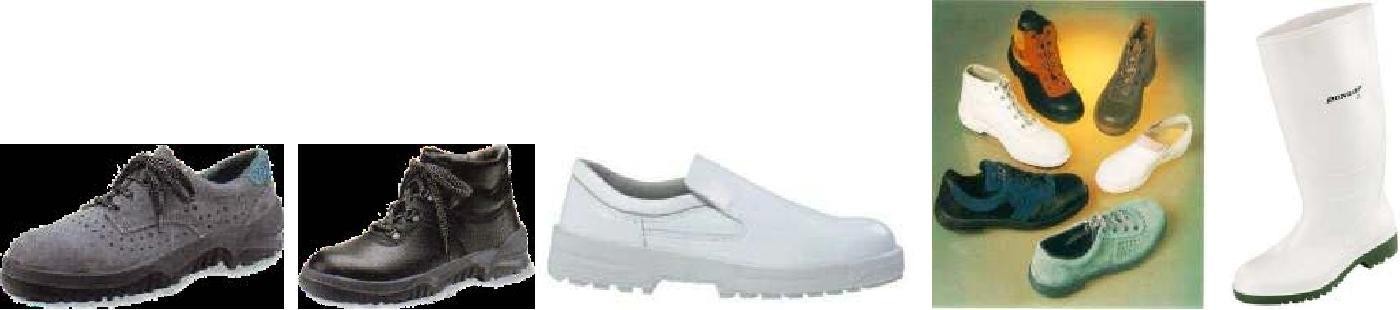 Специальные работы ШлифованиеСледующие требования должны быть приняты в операциях, связанных со шлифовкой:необходимо защищать глаза при выполнении данного вида работ.ЭлектробезопасностьЭлекрическая опасность - состояние настолько опасно, что контакт с неисправным оборудованием может привести к поражению электрическим с током. На Национальном чемпионате электроэнергия будет имеет следующие характеристики:Напряжение 220 В (однофазное) Частота 50 Гц.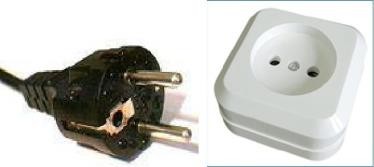 Аксессуары для подключения:Мощность ручного инструмента:Электрическое оборудование, используемое на чемпионате должно быть безопасным и свободным от какого-либо риска возникновения пожара или поражения электрическим током;Участник должен гарантировать, что оборудование соответствует стандартам СЕ или NF.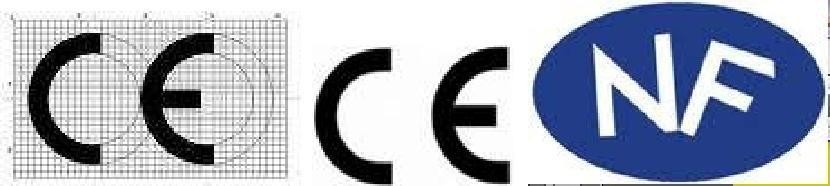 Конкурсанты должны:выполнить	визуальный	осмотр	оборудования,	проводов	и	электрических контактов перед началом работы;выполнить визуальную проверку состояния проводов и кабеля-удлинителя, перед началом работ;проверить состояние соединений оборудования и кабель-удлинитель; кабели не должны быть восстановлены с помощью клейкой ленты;о каких-либо дефектах или неисправностях в электрооборудовании необходимо незамедлительно сообщить;Согласно	регламенту,	участники	чемпионата	смогут	адаптироваться	к оборудованию перед началом соревнований.Участники	должны	гарантировать,	что	они	знают,	как	использовать электрооборудование.Сводная ведомость требований по технике безопасности по компетенции «Сухое строительство и штукатурные работы» для участников чемпионата.Наименование потенциального работодателя, работодателя - партнераКонтактыООО «Сенар» Воропаев Сергей ИвановичВолгоград, 400069, пос. Горная Поляна, ул. им.Аверченко 5а. cenar@ro.ruООО «СтройМонтажСервис» Бахтыбаев Валерий СергеевичВолгоград, 400059, ул. Кирова 106 а, офис № 2 Tembest61@mail.ruШкольникиСтудентыСпециалистыПриказ Минобрнауки России от 19 декабря 2014 г.№ 1599 «об утверждении Федерального государственного образовательного стандарта обучающихся с умственной отсталостью (интеллектуальными нарушениями)»Приказ Минобрнауки России от 11 августа 2014 г. № 965«Об утверждении федерального государственного образовательного стандарта среднего профессионального образования по специальности08.02.01 Строительство и эксплуатация зданий исооружений»Приказ Минтруда России от 10.03.2015№148н «Об утверждении профессионального стандарта«Штукатур»Приказ Минобрнауки России от 2 августа 2013 г№ 746 «Обутверждении федерального государственного образовательного стандарта среднего профессионального образования по профессии08.01.08 «Мастер отделочных строительных работ»ШкольникиСтудентыСпециалистыДолжны уметь:организовывать рабочее место;определять пригодность применяемых материалов;создавать безопасные условия труда;приготавливать вручную сухие смеси растворов по составу;выполнять простую штукатурку.Должны знать:методы организации труда на рабочем месте;технологию подготовки различных поверхностей;виды основных материалов, применяемых при производстве штукатурных работ;свойства материалов, используемых при штукатурных работах;наименование, назначение правила применения ручного инструмента, приспособлений и инвентаря;способы подготовки различных поверхностей под штукатурку;свойства основных материаловДолжны уметь:организовывать рабочее место;просчитывать объёмы работ и потребности в материалах;определять пригодность применяемых материалов;создавать безопасные условия труда;выполнять насечку поверхностей вручную и механизированным способом;промачивать поверхности с защитой их полимерами;приготавливать вручную и механизированным способом сухие смеси обычных растворов по заданному составу;приготавливать растворы из сухих растворных смесей;приготавливать декоративные и специальные растворы;выполнять простую штукатурку;выполнять сплошное выравнивание поверхности;выполнять улучшенное оштукатуривание вручную поверхностей различной сложности;выполнять высококачественное оштукатуриваниеповерхности различнойНеобходимые умения:перемешивать компоненты штукатурных растворов и смесей;применять электрифицированное и ручное оборудование и инструмент;применять средства индивидуальной защиты;провешивать поверхности;очищать, обеспыливать, грунтовать поверхности, наносить обрызг;выполнять насечки, устанавливать штукатурные профили;наносить штукатурные растворы на поверхности вручную или механизированным способом;выполнять насечки при оштукатуривании в несколько слоев;выравнивать и подрезать штукатурные растворы, нанесенные на поверхности;заглаживать, структурировать штукатурку;наносить накрывочные слои на поверхность штукатурки, в том числешпаклевочные составы.- выполнять подготовительные работы,осуществлять производствосложности;наносить на поверхности декоративные растворы и их обработку вручную и механизированным инструментом;наносить декоративные штукатурки на гипсовой и цементной основе.Должны знать:методы организации труда на рабочем месте;нормы расходов сырья и материалов на выполняемые работы;технологию подготовки различных поверхностей;виды основных материалов, применяемых при производстве штукатурных работ;свойства материалов, используемых при штукатурных работах;наименование, назначение правила применения ручного инструмента, приспособлений и инвентаря;способы промаячивания поверхностей;приёмы разметки и разбивки поверхностей фасада и внутренних поверхностей;способы подготовки различных поверхностей под штукатурку;свойства основных материалов и готовых сухих растворных смесей, применяемых при штукатурных работах;виды, назначение, составы и способы приготовления растворов из сухих смесей;технологию и устройство марок и маяков;технологическую последовательность обычного оштукатуривания поверхностей;технологию выполненияработ по монтажу каркасно- обшивных конструкций, сборных оснований пола, гипсовых пазогребневых плит и бескаркасных облицовок стен из строительных листовых и плитных материалов;-проверять работоспособность и исправность инструментов;-применять приборы и приспособления для разметки и пространственной ориентации поверхностей и элементов конструкций;-применять электрифицированное и ручное оборудование и инструмент для подготовки и монтажа каркасов КОК;-определять дефекты и повреждения поверхностей обшивок из строительных листовых и плитных материалов;-применять электрифицированное и ручное оборудование и инструмент для ремонта обшивок из строительных листовых и плитных материалов;-подготавливать материалы, шаблоны для ремонта обшивок из строительных листовых и плитных материалов;-осуществлять ремонт поверхностей, выполненных с использованием строительных листовых и плитных материалов.декоративных штукатурок;технологию облицовки стен гипсокартонными листами;технологию отделки швов различными материалами;технику безопасности при выполнении штукатурных работ;основные материалы, применяемые при отделке штукатурок;технологию выполнения гипсовой штукатурки;технику безопасности при отделке штукатурки;виды, причины появления и способы устранения дефектов штукатурки.КатегорияНаименование и описание модуляВремяРезультатШкольникМодуль 1. Выполнение несение декоративной штукатурки «Короед» в белый цвет 1000Х10002 часаРезультат – Выполнена декоративная штукатурка короед СтудентМодуль 1. Выполнение несение декоративной штукатурки «Короед» 1200Х1200. С разделением на два цвета по диагонали.2 часаРезультат – Выполнена декоративная штукатурка короед. С разделением на два цвета. СпециалистМодуль 1.Выполнение несение декоративной штукатурки «Короед» 1200Х1500. С разделением на два цвета.2часРезультат – Выполнена декоративная штукатурка короед. С разделением на два цвета.Наименование модуляЗаданиеМаксимальный баллВыполнить декоративную штукатурку Конкурсантам необходимо подготовить раствор. После этого нанести его на поверхность  1000x1000. После нанесение штукатурки выполнить уборку рабочего места.50ИТОГОИТОГО50Задание№Наименование критерияМаксимальные баллыОбъективная оценка (баллы)Субъективная оценка (баллы)1.Измерения1010-2.Вертикальность. Горизонтальность. Уровень.7.57.5-3.Качество выполнение работы17-174.Техника безопасности и  охрана труда6.56.5-5.Профессионализм.9-9ИТОГО	50ИТОГО	50ИТОГО	50ИТОГО	50ИТОГО	50ИТОГО	50Наименование модуляЗаданиеМаксимальный баллВыполнить декоративную штукатуркуКонкурсантам необходимо приготовить раствор. После приготовления раствора нанесение его на поверхность  1200х1200. На данном задание наноситься два цвета Декоративной штукатурки. Разделение по цвету происходит по диагонали. После нанесение штукатурки выполнить уборку рабочего места.Выполнить декоративную штукатуркуКонкурсантам необходимо приготовить раствор. После приготовления раствора нанесение его на поверхность  1200х1200. На данном задание наноситься два цвета Декоративной штукатурки. Разделение по цвету происходит по диагонали. После нанесение штукатурки выполнить уборку рабочего места.Выполнить декоративную штукатуркуКонкурсантам необходимо приготовить раствор. После приготовления раствора нанесение его на поверхность  1200х1200. На данном задание наноситься два цвета Декоративной штукатурки. Разделение по цвету происходит по диагонали. После нанесение штукатурки выполнить уборку рабочего места.Выполнить декоративную штукатуркуКонкурсантам необходимо приготовить раствор. После приготовления раствора нанесение его на поверхность  1200х1200. На данном задание наноситься два цвета Декоративной штукатурки. Разделение по цвету происходит по диагонали. После нанесение штукатурки выполнить уборку рабочего места.Выполнить декоративную штукатуркуКонкурсантам необходимо приготовить раствор. После приготовления раствора нанесение его на поверхность  1200х1200. На данном задание наноситься два цвета Декоративной штукатурки. Разделение по цвету происходит по диагонали. После нанесение штукатурки выполнить уборку рабочего места.Выполнить декоративную штукатуркуКонкурсантам необходимо приготовить раствор. После приготовления раствора нанесение его на поверхность  1200х1200. На данном задание наноситься два цвета Декоративной штукатурки. Разделение по цвету происходит по диагонали. После нанесение штукатурки выполнить уборку рабочего места.50Выполнить декоративную штукатуркуКонкурсантам необходимо приготовить раствор. После приготовления раствора нанесение его на поверхность  1200х1200. На данном задание наноситься два цвета Декоративной штукатурки. Разделение по цвету происходит по диагонали. После нанесение штукатурки выполнить уборку рабочего места.Выполнить декоративную штукатуркуКонкурсантам необходимо приготовить раствор. После приготовления раствора нанесение его на поверхность  1200х1200. На данном задание наноситься два цвета Декоративной штукатурки. Разделение по цвету происходит по диагонали. После нанесение штукатурки выполнить уборку рабочего места.Выполнить декоративную штукатуркуКонкурсантам необходимо приготовить раствор. После приготовления раствора нанесение его на поверхность  1200х1200. На данном задание наноситься два цвета Декоративной штукатурки. Разделение по цвету происходит по диагонали. После нанесение штукатурки выполнить уборку рабочего места.Выполнить декоративную штукатуркуКонкурсантам необходимо приготовить раствор. После приготовления раствора нанесение его на поверхность  1200х1200. На данном задание наноситься два цвета Декоративной штукатурки. Разделение по цвету происходит по диагонали. После нанесение штукатурки выполнить уборку рабочего места.Выполнить декоративную штукатуркуКонкурсантам необходимо приготовить раствор. После приготовления раствора нанесение его на поверхность  1200х1200. На данном задание наноситься два цвета Декоративной штукатурки. Разделение по цвету происходит по диагонали. После нанесение штукатурки выполнить уборку рабочего места.ИТОГОИТОГО50Задание№Наименование критерияМаксимальные баллыОбъективная оценка (баллы)Субъективная оценка (баллы)1.Измерения1010-2.Вертикальность. Горизонтальность. Уровень.7.57.5-3.Качество выполнение работы19-194.Техника безопасности и охрана труда6.56.5-5.Профессионализм.7-7Итог                                                                                                                        50       Итог                                                                                                                        50       Итог                                                                                                                        50       Итог                                                                                                                        50       Итог                                                                                                                        50       Наименование модуляЗаданиеМаксимальны й баллВыполнить декоративную штукатуркуКонкурсантам необходимо приготовить раствор. После приготовления раствора нанесение его на поверхность  1200х1500. На данном задание наноситься два цвета Декоративной штукатурки. После нанесение штукатурки выполнить уборку рабочего места.50ИТОГОИТОГО50Задание№Наименование критерияМаксимальные баллыОбъективная оценка(баллы)Субъективная оценка(баллы)1.Измерения12.512.5-2.Вертикальность. Горизонтальность. Уровень.7.57.5-3.Качество выполнение работы18-184.Техника безопасности и охрана труда77-5.Профессионализм.5-5ИТОГО	50ИТОГО	50ИТОГО	50ИТОГО	50ИТОГО	50ИТОГО	50ОБОРУДОВАНИЕ НА 1-ГО УЧАСТНИКАОБОРУДОВАНИЕ НА 1-ГО УЧАСТНИКАОБОРУДОВАНИЕ НА 1-ГО УЧАСТНИКАОБОРУДОВАНИЕ НА 1-ГО УЧАСТНИКАОБОРУДОВАНИЕ НА 1-ГО УЧАСТНИКАОБОРУДОВАНИЕ НА 1-ГО УЧАСТНИКА№НаименованиеФото оборудован ия или инструмент а, или мебелитех. характеристики оборудования, инструментов и ссылка на сайтпроизводителя, поставщикаЕд.измеренияКол-во1.Швабра жёсткая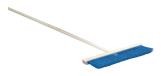 Характеристики наусмотрение организатораШт.12.Щётка – сметка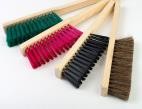 Характеристики на усмотрение организатораШт.13.Миксер с насадкой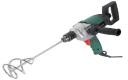 Характеристики наусмотрение организатораШт.1/54.Таз штукатурный 40 л.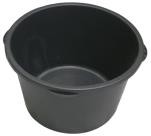 Характеристики на усмотрение организатораШт.15.Ведро пластмассовое 12 л.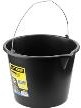 Характеристики на усмотрение организатораШт.16.Совок;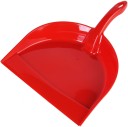 Характеристики на усмотрение организатораШт.17.Емкость для мусора.Характеристики на усмотрение организатораШт.1РАСХОДНЫЕ МАТЕРИАЛЫ НА 1 УЧАСТНИКАРАСХОДНЫЕ МАТЕРИАЛЫ НА 1 УЧАСТНИКАРАСХОДНЫЕ МАТЕРИАЛЫ НА 1 УЧАСТНИКАРАСХОДНЫЕ МАТЕРИАЛЫ НА 1 УЧАСТНИКАРАСХОДНЫЕ МАТЕРИАЛЫ НА 1 УЧАСТНИКАРАСХОДНЫЕ МАТЕРИАЛЫ НА 1 УЧАСТНИКА№НаименованиеФото оборудован ия илиинструмент, а, или мебелиТехнические характеристикиЕд.измеренияКол-воШКОЛЬНИКИ И СТУДЕНТЫШКОЛЬНИКИ И СТУДЕНТЫШКОЛЬНИКИ И СТУДЕНТЫШКОЛЬНИКИ И СТУДЕНТЫШКОЛЬНИКИ И СТУДЕНТЫШКОЛЬНИКИ И СТУДЕНТЫ1.Штукатурка декоративная Кнауф Диамант Короед 2,5 мм, 25 кг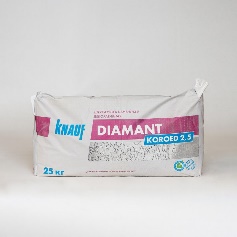 Декоративная штукатурка на цементной основе для ручного и автоматического (при помощи насосов) нанесения при выполнении отделочных работ Мешки 22Универсальная паста колер Текс № 17 синее море 0,1 л 19033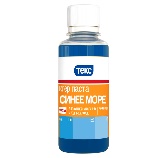 Предназначена для самостоятельной колеровки эмалей, масляных и водно-дисперсионных красок, побелочных составов и шпатлёвок «ТЕКС». Изготавливается на высококачественном немецком оборудовании с использованием сырьевых компонентов от лучших мировых производителей.Литры 23  Гипсокартон Knauf 2500х1200х12.5 мм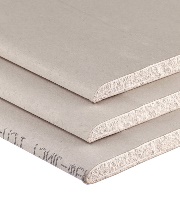 Предназначен для устройства легких межкомнатных перегородок, подвесных потолков, облицовки стен, в зданиях и помещениях с сухим и нормальным влажностными режимами. Состоит из гипсового сердечника, оклеенного с двух сторон картоном. Боковые (продольные) кромки листа также оклеены картоном и имеют полукруглую утоненную форму. Шт 2СПЕЦИАЛИСТЫСПЕЦИАЛИСТЫСПЕЦИАЛИСТЫСПЕЦИАЛИСТЫСПЕЦИАЛИСТЫСПЕЦИАЛИСТЫ1.Штукатурка декоративная Кнауф Диамант Короед 2,5 мм, 25 кгДекоративная штукатурка на цементной основе для ручного и автоматического (при помощи насосов) нанесения при выполнении отделочных работ Мешки 22Универсальная паста колер Текс № 17 синее море 0,1 л 19033Предназначена для самостоятельной колеровки эмалей, масляных и водно-дисперсионных красок, побелочных составов и шпатлёвок «ТЕКС». Изготавливается на высококачественном немецком оборудовании с использованием сырьевых компонентов от лучших мировых производителей.Литры 23  Гипсокартон Knauf 2500х1200х12.5 ммПредназначен для устройства легких межкомнатных перегородок, подвесных потолков, облицовки стен, в зданиях и помещениях с сухим и нормальным влажностными режимами. Состоит из гипсового сердечника, оклеенного с двух сторон картоном. Боковые (продольные) кромки листа также оклеены картоном и имеют полукруглую утоненную форму. Шт 2ШКОЛЬНИКИ И СТУДЕНТЫШКОЛЬНИКИ И СТУДЕНТЫШКОЛЬНИКИ И СТУДЕНТЫШКОЛЬНИКИ И СТУДЕНТЫШКОЛЬНИКИ И СТУДЕНТЫШКОЛЬНИКИ И СТУДЕНТЫ1.Уровень 1,5 м.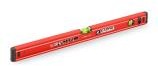 https://www.220-volt.ru/catalog/stroitelnye- urovni-razmerom-1-5-metra/Шт.12.Правило 1,5 м.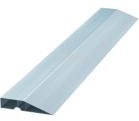 https://moscow.petrovich.ru/cata log/20030/152097Шт.13.Кельма штукатурная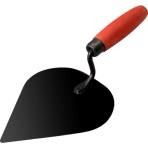 https://www.vseinstrumenti.ru/r uchnoy_instrument/dlya_shtukat urno- otdelochnyh_rabot/masterki_kel my/Шт.14.Шпатель стальной 150 мм;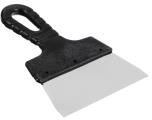 https://msk.aspro- rus.ru/catalog/ustroystvo-dlya- shpatlevki-shpaklevki/shpatelya- dlya-shpaklevki/shpatel-storch-expert-s-krestovoy-bitoyШт.15.Шпатель стальной 350 мм;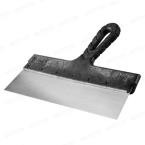 https://www.bafus.ru/200399213/Шт.16.Шпатель стальной 600 мм.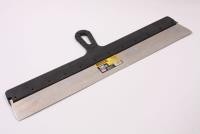 https://msk.aspro- rus.ru/catalog/ustroystvo-dlya- shpatlevki-shpaklevki/shpatelya- dlya-shpaklevki/shpatel-storch- expertШт.17.Гладилка стальная штукатурная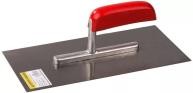 https://www.vseinstrumenti.ru/r uchnoy_instrument/dlya_shtukat urno- otdelochnyh_rabot/shpateli/fasad nye/stayer/fasadnyj_shpatel_600_mm_stayer_professional_1004 5-60/Шт.18.Терка штукатурная губчатаяhttps://www.vseinstrumenti.ru/r uchnoy_instrument/dlya_shtukat urno- otdelochnyh_rabot/terki/?utm_so urce=yandex&utm_medium=cpc &utm_campaign=moskva|tsfo|p oisk|kategoriya|ruchnoj_instrum ent|dlya_shtukaturno-otdelochnyh_rabot&utm_contentШт.19.Спецодежда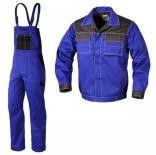 Комбинезон, куртка, головной уборШт.110.Ботинки строительные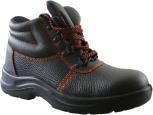 С усиленным металлическим носкомШт.111.Средства индивидуально й защиты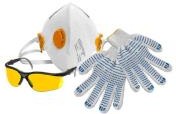 (очки защитные, респиратор, перчатки);Шт.1СПЕЦИАЛИСТЫСПЕЦИАЛИСТЫСПЕЦИАЛИСТЫСПЕЦИАЛИСТЫ1.Уровень 1,5 м.https://www.220- volt.ru/catalog/stroitelnye-urovni-razmerom-1-5-metra/Шт.12.Правило 1,5 м.https://moscow.petrovich.ru/cata log/20030/152097Шт.13Кельма штукатурнаяhttps://www.vseinstrumenti.ru/r uchnoy_instrument/dlya_shtukat urno- otdelochnyh_rabot/masterki_kel my/Шт.14Шпатель стальной 150 мм;https://msk.aspro- rus.ru/catalog/ustroystvo-dlya- shpatlevki-shpaklevki/shpatelya- dlya-shpaklevki/shpatel-storch-expert-s-krestovoy-bitoyШт.15Шпатель стальной 350 мм;https://www.bafus.ru/200399213/Шт.16Шпатель стальной 600 мм.https://msk.aspro- rus.ru/catalog/ustroystvo-dlya- shpatlevki-shpaklevki/shpatelya- dlya-shpaklevki/shpatel-storch- expertШт.17Гладилка стальная штукатурнаяhttps://www.vseinstrumenti.ru/r uchnoy_instrument/dlya_shtukat urno- otdelochnyh_rabot/shpateli/fasad nye/stayer/fasadnyj_shpatel_600_mm_stayer_professional_1004 5-60/Шт.18Терка штукатурная губчатаяhttps://www.vseinstrumenti.ru/r uchnoy_instrument/dlya_shtukat urno- otdelochnyh_rabot/terki/?utm_so urce=yandex&utm_medium=cpc &utm_campaign=moskva|tsfo|p oisk|kategoriya|ruchnoj_instrum ent|dlya_shtukaturno- otdelochnyh_rabot&utm_contentШт.19СпецодеждаКомбинезон, куртка, головной уборШт.110Ботинки строительныеС усиленным металлическим носкомШт.111Средства индивидуально й защиты(очки защитные, респиратор, перчатки);Шт.113Шуруповерт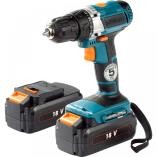 любого типа(на усмотрение участника)Шт.117Карандаш строительный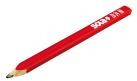 https://market.yandex.ru/offer/pd Wfk8xDqxnIAnafRxKs3AШт.1РАСХОДНЫЕ МАТЕРИАЛЫ И ОБОРУДОВАНИЕ, ЗАПРЕЩЕННЫЕ НА ПЛОЩАДКЕРАСХОДНЫЕ МАТЕРИАЛЫ И ОБОРУДОВАНИЕ, ЗАПРЕЩЕННЫЕ НА ПЛОЩАДКЕРАСХОДНЫЕ МАТЕРИАЛЫ И ОБОРУДОВАНИЕ, ЗАПРЕЩЕННЫЕ НА ПЛОЩАДКЕРАСХОДНЫЕ МАТЕРИАЛЫ И ОБОРУДОВАНИЕ, ЗАПРЕЩЕННЫЕ НА ПЛОЩАДКЕРАСХОДНЫЕ МАТЕРИАЛЫ И ОБОРУДОВАНИЕ, ЗАПРЕЩЕННЫЕ НА ПЛОЩАДКЕРАСХОДНЫЕ МАТЕРИАЛЫ И ОБОРУДОВАНИЕ, ЗАПРЕЩЕННЫЕ НА ПЛОЩАДКЕ1.Электрический инструмент: пилы, имеющие вращающий диск, углошлифовальные машины (болгарки).Электрический инструмент: пилы, имеющие вращающий диск, углошлифовальные машины (болгарки).Электрический инструмент: пилы, имеющие вращающий диск, углошлифовальные машины (болгарки).Электрический инструмент: пилы, имеющие вращающий диск, углошлифовальные машины (болгарки).2.Лазерные уровни, угломеры, нивелиры.Лазерные уровни, угломеры, нивелиры.Лазерные уровни, угломеры, нивелиры.Лазерные уровни, угломеры, нивелиры.ДОПОЛНИТЕЛЬНОЕ ОБОРУДОВАНИЕ, ИНСТРУМЕНТЫ КОТОРОЕ МОЖЕТПРИВЕСТИ С СОБОЙ УЧАСТНИК (при необходимости)ДОПОЛНИТЕЛЬНОЕ ОБОРУДОВАНИЕ, ИНСТРУМЕНТЫ КОТОРОЕ МОЖЕТПРИВЕСТИ С СОБОЙ УЧАСТНИК (при необходимости)ДОПОЛНИТЕЛЬНОЕ ОБОРУДОВАНИЕ, ИНСТРУМЕНТЫ КОТОРОЕ МОЖЕТПРИВЕСТИ С СОБОЙ УЧАСТНИК (при необходимости)ДОПОЛНИТЕЛЬНОЕ ОБОРУДОВАНИЕ, ИНСТРУМЕНТЫ КОТОРОЕ МОЖЕТПРИВЕСТИ С СОБОЙ УЧАСТНИК (при необходимости)ДОПОЛНИТЕЛЬНОЕ ОБОРУДОВАНИЕ, ИНСТРУМЕНТЫ КОТОРОЕ МОЖЕТПРИВЕСТИ С СОБОЙ УЧАСТНИК (при необходимости)ДОПОЛНИТЕЛЬНОЕ ОБОРУДОВАНИЕ, ИНСТРУМЕНТЫ КОТОРОЕ МОЖЕТПРИВЕСТИ С СОБОЙ УЧАСТНИК (при необходимости)№НаименованиеФото оборудован ия или инструмент а, илимебелитех. характеристики оборудования и ссылка на сайт производителя, поставщикаЕд.измеренияКол-во1.Toolbox(запасн ой)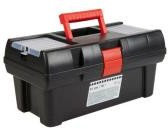 Инструмент(на усмотрение участника, кроме запрещенного).Шт.1ОБОРУДОВАНИЕ НА 1-ГО ЭКСПЕРТА (при необходимости)ОБОРУДОВАНИЕ НА 1-ГО ЭКСПЕРТА (при необходимости)ОБОРУДОВАНИЕ НА 1-ГО ЭКСПЕРТА (при необходимости)ОБОРУДОВАНИЕ НА 1-ГО ЭКСПЕРТА (при необходимости)ОБОРУДОВАНИЕ НА 1-ГО ЭКСПЕРТА (при необходимости)ОБОРУДОВАНИЕ НА 1-ГО ЭКСПЕРТА (при необходимости)№НаименованиеФото оборудован ия или инструмент а, или мебелиТехнические характеристики и ссылка на сайт производителя, поставщикаЕд.измеренияКол-во1Стол офисный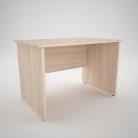 Характеристики на усмотрение организатораШт.2/102.Стулья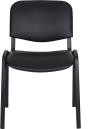 Характеристики на усмотрение организатораШт.23.ноутбук.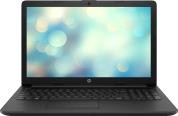 Ноутбук с возможностью к подключению к wi-fi (на ноутбуке должны быть установлены программы: Microsoft Word, Microsoft Excel, Adobe Reader , а также установлены драйвера для принтера)Шт.1/всех4.цветное МФУ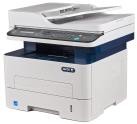 Характеристики на усмотрение организатораШт.1/всехРАСХОДНЫЕ МАТЕРИАЛЫ НА 1 Эксперта (при необходимости)РАСХОДНЫЕ МАТЕРИАЛЫ НА 1 Эксперта (при необходимости)РАСХОДНЫЕ МАТЕРИАЛЫ НА 1 Эксперта (при необходимости)РАСХОДНЫЕ МАТЕРИАЛЫ НА 1 Эксперта (при необходимости)РАСХОДНЫЕ МАТЕРИАЛЫ НА 1 Эксперта (при необходимости)РАСХОДНЫЕ МАТЕРИАЛЫ НА 1 Эксперта (при необходимости)№НаименованиеФото оборудован ия или инструмент а, или мебелиТехнические характеристикиЕд.измеренияКол-во1.Блокнот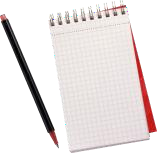 Характеристики на усмотрение организатораШт.112.Ручка шариковаяХарактеристики на усмотрение организатораШт.11ОБЩАЯ ИНФРАСТРУКТУРА КОНКУРСНОЙ ПЛОЩАДКИОБЩАЯ ИНФРАСТРУКТУРА КОНКУРСНОЙ ПЛОЩАДКИОБЩАЯ ИНФРАСТРУКТУРА КОНКУРСНОЙ ПЛОЩАДКИОБЩАЯ ИНФРАСТРУКТУРА КОНКУРСНОЙ ПЛОЩАДКИ№НаименованиеФото оборудован ия или инструмент а, илимебелитех. Характеристики дополнительного оборудованияЕд.измеренияКол-во3.Сетевой фильтр на 6 гнезд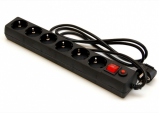 Характеристики на усмотрение организатораШт.14.Огнетушитель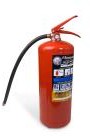 Характеристики на усмотрение организатораШт.15.Набор первой медицинской помощи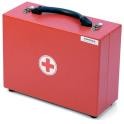 Характеристики на усмотрение организатораШт.1КОМНАТА УЧАСТНИКОВ (при необходимости)КОМНАТА УЧАСТНИКОВ (при необходимости)КОМНАТА УЧАСТНИКОВ (при необходимости)КОМНАТА УЧАСТНИКОВ (при необходимости)КОМНАТА УЧАСТНИКОВ (при необходимости)КОМНАТА УЧАСТНИКОВ (при необходимости)1.Стол офисныйХарактеристики на усмотрение организатораШт.2/102.СтульяХарактеристики на усмотрение организатораШт.103.Шкафчик или вешалка для одежды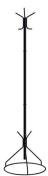 Характеристики на усмотрение организатораШт.10ДОПОЛНИТЕЛЬНЫЕ ТРЕБОВАНИЯ К ПЛОЩАДКЕ/КОММЕНТАРИИДОПОЛНИТЕЛЬНЫЕ ТРЕБОВАНИЯ К ПЛОЩАДКЕ/КОММЕНТАРИИДОПОЛНИТЕЛЬНЫЕ ТРЕБОВАНИЯ К ПЛОЩАДКЕ/КОММЕНТАРИИДОПОЛНИТЕЛЬНЫЕ ТРЕБОВАНИЯ К ПЛОЩАДКЕ/КОММЕНТАРИИДОПОЛНИТЕЛЬНЫЕ ТРЕБОВАНИЯ К ПЛОЩАДКЕ/КОММЕНТАРИИДОПОЛНИТЕЛЬНЫЕ ТРЕБОВАНИЯ К ПЛОЩАДКЕ/КОММЕНТАРИИ№НаименованиеФото оборудован ия или инструмента, или мебелитех. Характеристики дополнительного оборудованияЕд.измеренияКол-во1.Розетки 220В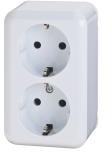 220 ВтШт.102.Мойка, ХВС+ГВС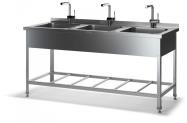 Шт.13.Наличие WI-FI Наличие проводногоинтернета4.Рабочее место - 3,5 х 3,5 м.Комната участников - 4 х 4 м. Комнатаэкспертов - 3 х 3м. Склад 4 х 4 м.S= 163,5 м2Наименование нозологииПлощадь, м.кв.Ширина прохода между рабочими местами, м.Специализированное оборудование, количество.*Рабочее место участника с нарушением слухане менее 4м 2Не ближе 1,5 метровНаличие сурдопереводчика Коммуникативной системы«Диалог»Рабочее место участника с нарушениемзренияне менее 4м 2Не ближе 1,5 метровВизуальная информация должна быть озвучена, чтобы обеспечить инвалиду возможность выполнения работы без зрительного контроля.Рабочее место участника с нарушением ОДАне менее 4м 2Не ближе 1,5 метровОснащение	(оборудование) специального рабочего места оборудованием, обеспечивающимреализацию эргономических			принципов (максимально	удобное	для инвалида		расположениеэлементов,		составляющих рабочее	место),		механизмами	и устройствами,			позволяющими изменять		высоту		и	наклон рабочей поверхности.Рабочее место участника с соматическимизаболеваниямине менее 4м 2Не ближе 1,5 метровСпециального оборудования не требуетсяРабочее	место участника с ментальными нарушениямине менее 4 м 2Не ближе 1,5 метровСпециального оборудования не требуется№Виды работПерчаткиЗащит. очкиЗащ. обувьГоловной уборСпецодеждаРеспираторНаушник и1Резка металлического профиля++всегда+всегда-2Шлифование++всегда+всегда+3Прикручивание саморезов-+всегда+всегда-